По предписанию Госжилинспекции  установлена контейнерная площадка 	Жильцы домов 10/1 и 10/2 по ул. Елецкой г. Липецка обратились с заявлением в Государственную жилищную инспекцию Липецкой обалсти по вопросу отсутствия контейнерной площадки для сбора ТКО в районе вышеназванных домов.Госжилинспекцией была проведена внеплановая выездная проверка, в ходе которой было установлено, что факты, изложенные в обращении,  получили подтверждение. В результате проведенной проверки установлено, что в районе данных домов отсутствует контейнерная площадка, контейнер для сбора ТКО не огорожен, выявлено наличие мусора около контейнера для сбора ТКО. 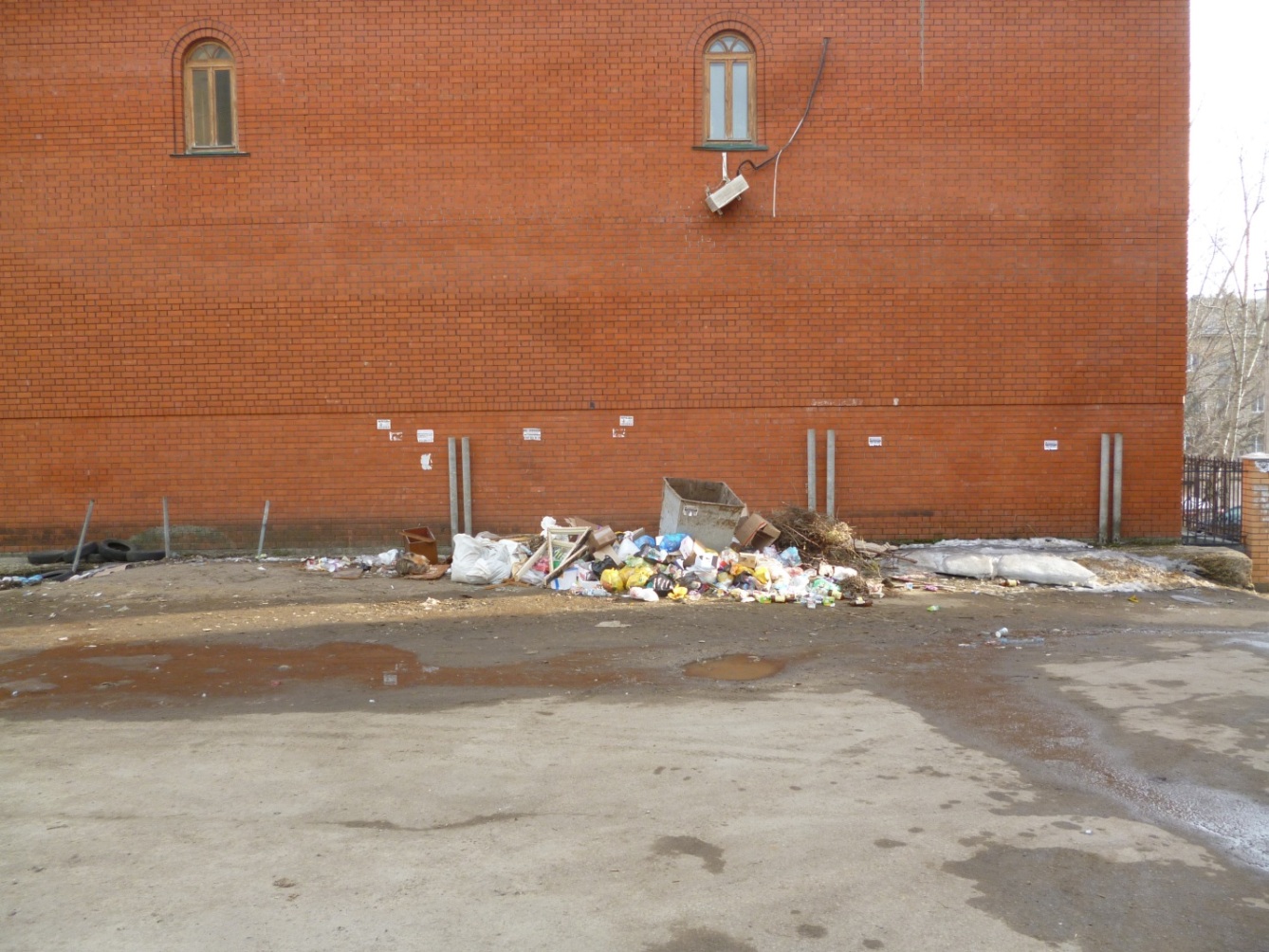 По результатам проверки управляющим компаниям                                          ООО «ГУК «Сокол» и ООО «ГУЖК «Сокол» были выданы предписания о проведении работ по оборудованию контейнерной площадки.    При проведении проверки исполнения предписаний установлено, что ООО «ГУК «Сокол» и ООО «ГУЖК «Сокол» вышеуказанные предписания исполнены в полном объеме.  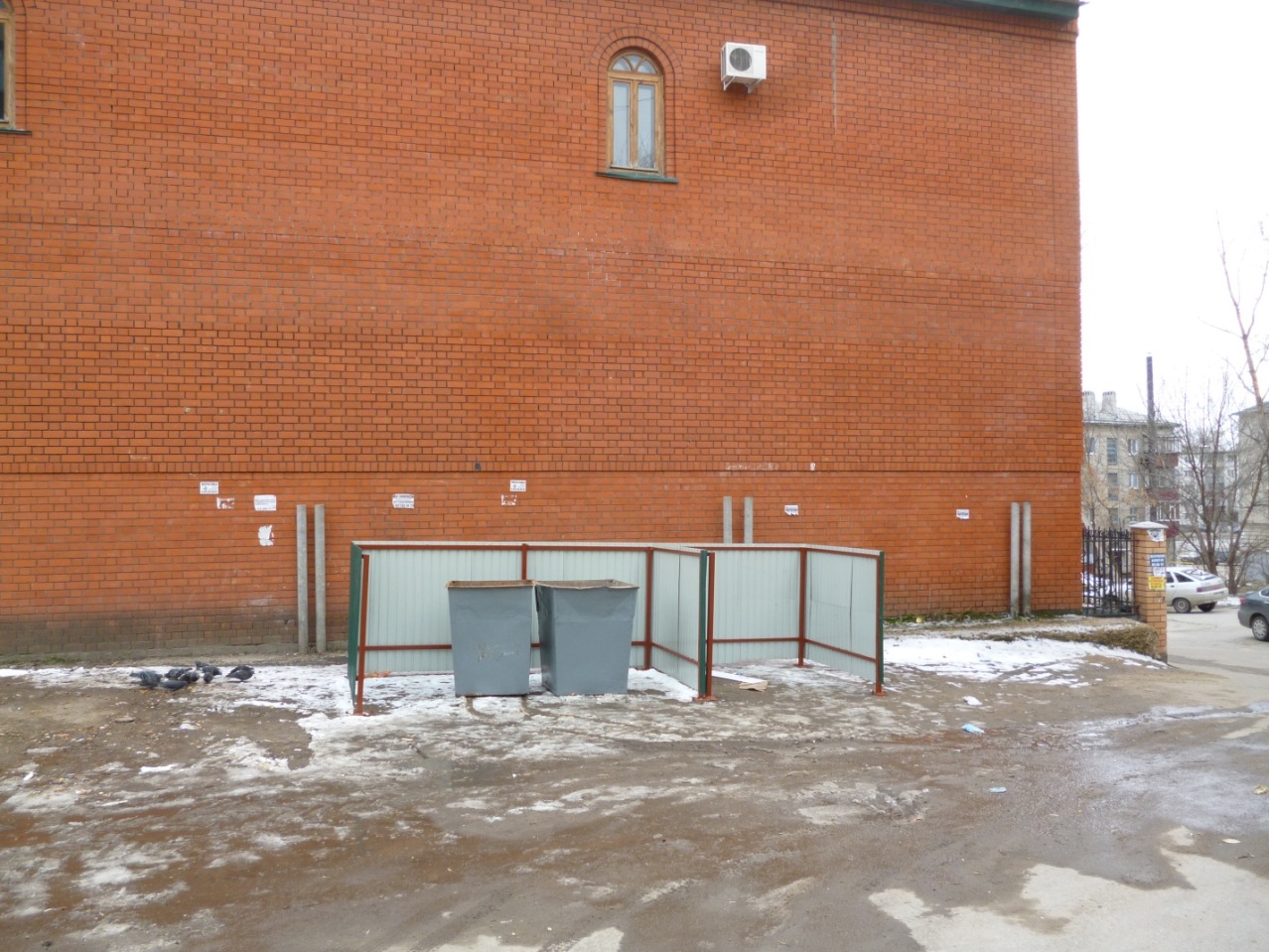 